Instruction of Solar Charge ControllerUser’s Manual30A/40A/50A/60ADear Users:Thank you for selecting our product. Please read this manual carefully before you use this product.The controller is for off-grid solar system and control the charging and discharging of the battery. Main function is protecting battery. The Intelligent charging process has been optimized for long battery life and improved system performance.1.Major FunctionsThe features are listed below:■Automatic Identification System Voltage, 12V 24V auto recognition■Humanized LCD displaying and double button operation of man-machine interface.■Completed technical data for setup and modify■High efficiency intelligent PWM 3stage charging■The load control mode can be selected, the Timer function can be reset for street light at night.■Reliable over voltage protection、 short Circuit protection、over load protection、 overcharge protection、over-discharge protection.■Accurate temperature compensation, correcting the charging and discharging voltage automatically, improving the battery lifetime. ■Roundly reverse connected protection. ■Solar Panels,Batery, Solar Charge Controller positive poles are all connected together, adopting negative MOSFET in series control circuit.2.important Safety Information■It is better to install the controller in the room. If the controller is installed the outside; pleasekeep the environment dry, avoid direct sunlight.■The controller will be hot in process of working, please keep the environment ventilation, keep away from flammable materials.■The open circuit voltage of solar panel is too high,(especially 24V system),please take care.■The battery has acidic electrolysis, please put on goggles during installation. If you accidentallyexposed to the electrolysis, please rinse with water.■The battery has huge power, prohibit any conductor short circuit the positive and negative pole of battery. Suggest to adding a fuse between batteryand controller.(Slow motion type, the action current of the fuse should be 1.5 times rated current of controller.)3.The suggestion of using■The controller could detect the temperature of environment to adjust the. voltage of charging, so that the controller should be closed to battery as near as possible.■Recommend system current density of cables less than 3A/mm2. ■Try to use multi strand copper wire in order to connecting with the terminal firmly. Loose power connection and/or corroded wires may result in resistive connections that melt wire insulation, burn surrounding materials or even cause fire.■The battery should be full charged each month. Or the battery will be destroyed.4.The feature of LCD graphic symbol 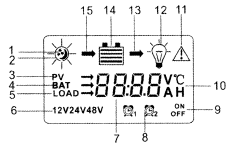 1. The default night display of controller: When the solar panel input voltage have been detected by controller less than sensor identification point voltage, this graphic symbol will be light.2. The default daytime display of controller: When the solar panel input voltage have been detected by controller more than sensor identification point voltage, this graphic symbol will e light.3. The indicator of PV array parameter: When the solar panels data was displaying, this graphic symbol will be light. For example the voltage of solar panel.4. The indicator of battery parameter: When the battery parameter was displaying, this graphic symbol will be| light. For example the voltage of battery, temperature of battery.5. The indicator of load parameter: When the load parameter was displaying, this graphic symbol will be light.6. System Voltage: When the LCD shows different system voltage, the controller will adjust the technical data automatically|7. Numerical Display Area8. Timer Setting Function9. Switch Graphic Symbol.10. Unit Symbol Value11. Warning: When there is fault, this graphic symbol will be light.12. The indicator of Load status:  Load on, Load off13. The indicator of Output power: When the load terminal  have output, this graphic symbol will be light.14. The indicator of capacity of battery: When the battery was in different capacity, the strip-type will show.15. The indicator of charge status: When the controller is charging, the symbol will e light, float Charge will be flash, no charging no display.5.Installation Instructions■Controller Fixed1) The controller should be installed well-ventilated place, avoid direct sunlight, high temperatureand do not install in location where water can enter the controller.2) Please select correct screw to fix the controller on the wall or other platform. Screw M4 or M5, Screw cap diameter less than 10mm.3) Please reserve enough space between the wall and controller, to allow for cooling and cableconnection.4) The mounting holes distance is 155.8mm*63mm, diameter of the hole is 5mm.6.Controller ConnectionAll terminals are in tight status after factory, in order to well connected, please loose all terminals at first.2)The following order of connection please do not free change, or cause system voltage recognition fault.3) As figure, first connected the battery to controller correct poles. In order to avoid short circuit, please screw the cable of battery to the controller in advance, then connected to battery poles secondly. If your connection is correct, the LCD displaying will show battery voltage and other technical data. If LCD no indicate, please check the fault. The length of cable between battery and controller as shorter as possible. Suggest to 30CM-100CM.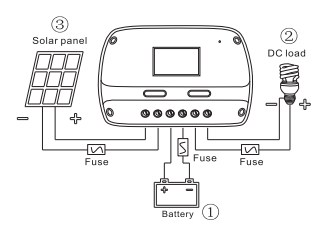 Installation Steps: Connect the system in the order of. ①Battery >②.Load>③.Solar panel Array in accordance with Figure, and disconnect the system in the reverse order (③.②.①■If short circuit happened on the terminals of controller, it will be result in fire or explode. Please be careful.(We strongly suggest to connecting a fuse at the battery side 1. 5time of rated current of controller.)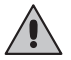 ■If the battery reverse connection, the output of controller also same with battery polarity, please do not connect any load with controller at that time, or the load and controller will be destroyed.4) As figure, connected solar panels with controller correctly, if the connection is successful and sunshine is full, the LCD will show solar panel and an arrow from solar panel to battery will be light.The voltage of solar panel is very high under sunshine, high voltage can cause injury or destroy controller. As figure, connected loads with controller correctly. In order to avoiding injury from load voltage, please close to the output of controller with button at first, then connected the load on the controller. The controller do not offer reverse connection protection for load, so please take care, reverse connection for load will be destroy bulb.■About ground connection of solar system Please noted, this solar charge controller designed by all positive connection, all components inside the controller are positive combined together. If your solar system needs ground connection, please let positive ground connection.Warning: For some force to ground connected system, such as solar communication system, portable solar system, they are negative ground connected, at this time please do not positive connected, or can cause short circuit.7.Operation and Indication ■Main interface●The controller will have 1s initialization interface after electrified, then go into main interface.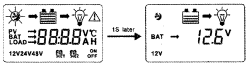 ●If no operation at main interface inner 20s, the main linter face will be auto exchange during voltage of battery, voltage of solar panel, temperature of environment each interface keep 3s. Long press“SET” more than 5s at main interface, it will speed auto exchange. Loose button will stop speed.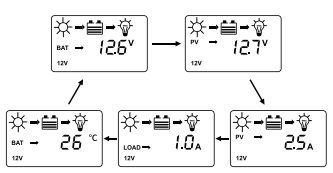 ●Press “SET” under main interface could open or close the load output.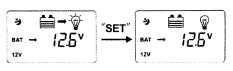 ●Press “MENU” button could join into next menu under main interface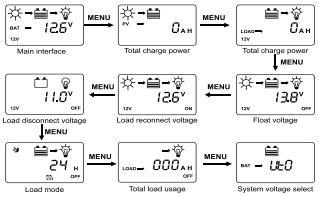 Float Voltage Set up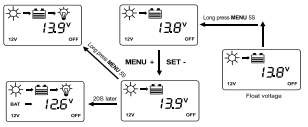 This parameter is High Voltage Disconnection (HVD) voltage. (Boost state voltage will be increase 0.6V base on (HVD). The controller will be started PWM function at this point(HVD), limited voltage rising.Press “MENU” join in float voltage menu. Long press “MENU” button≥5S, the parameter on the interface will be flash, here is set up state. Loose the button, press “MENU” button again could operate plus data, press “SET” button could operate minus data. After finish the needed technical data, long press “MENU” button again≥5S, the parameter save and come out set up state. If 20s no any operation, automatically back to main interface.Low Voltage Reconnection Voltage (LVR)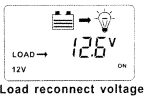 When the voltage of battery is low, the control will stop offer power to the load. If the controller needs reconnected the output, the voltage voltage of battery must be higher than LVD voltage or press “SET” button force to release. The procedure is same with (a).c) Low Voltage Disconnection VoltageWhen the voltage of battery is low, the load output will be cut off. When the controller detected the battery voltage was less than LVD point, the cut off function will be immediately working. At the same time, the status of controller is in lock. Users have to charge the battery, when the battery 12V voltage is higher than LVD voltage or press "SET" button force to release. The load output will be back. The procedure is same with (a).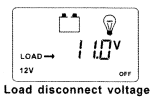 Above, a, b, c three parameter default data was fully considered by designer according to the actual use. Generally users don't need to adjust. Please must be refer to battery supplier's suggestion, or the battery will be damaged or irreparable destroy.d) Load Working Mode Selection The control default working 24hours, When the Load Working Time set to 24hours, the load will keep working 24hours in no fault status. When the load working time set to≤23H, it means the load start timer or sensor function. If the battery capacity is enough, the load will be started at sunset. The load will work under timer setting hours or stop working till sunrise.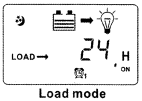 When the load join into timer or sensor mode, if the reset working time more than actual night time, the load output will be closed at sunrise, although the working time is not reach to setting hours. For example, the local actual night time is 10hours, user reset the working time at night is 12hours, but 10hours later the output will be closed automatically, the balance hours will be back to zero. The load will be working with next sunset signal.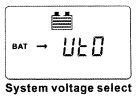 e) System Voltage SelectThis parameter designed for customers wide range voltage requiring. The default display "" system voltage 12/24v auto.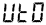 When battery voltage is more than 18V, the controller will be auto change to 24V system with 24V control data .When battery voltage is less than 18V, the controller will be auto change to 12V system with 12V control data. If the system voltage is set to "1", the controller will be work under 12V version forever. The battery voltage is not valid. The reset data will be working after reconnection. If the system voltage is set to " 2", the controller will be work under 24V version forever. The battery voltage is not valid. The reset data will be working after reconnection.Protection Function●Battery Low Voltage Protection(LVD)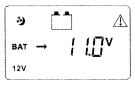 When the battery voltage less than 11V, the LVD protection started. The output cut off, at the same time the battery symbol and warning flash. Please increase charge current or increase charge time. When the battery voltage than 12.6V, the protection will be closed. The load output is come back or press "SET" button force to unlock at main interface.●Battery Over Voltage Disconnection (OVD)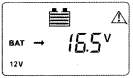 When the voltage of battery more than 16.5V,the over voltage protection will be started. The load cut off, at the same time the load and warning symbol flash. When the voltage of battery was decreased to 15V, the protection will be release. The output of the load is back.●Load Over Current ProtectionWhen the load is short circuit or overload, the output cut off, at the same time the load symbol and warning flash. Please confirm if there is short circuit on the load terminal, decrease the power of the load. 30s later the controller will be auto restart with unlock, or press "SET" button force to unlock at main interface.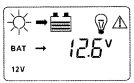 ●High Voltage Disconnection Protection(HVD)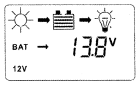 When the battery was charged to 13.8V,  the PWM function  will  be started, the charge symbol will be flash, and the voltage of battery has been limited.Common Fault and HandlingTechnical DataFault PhenomenonPossible ReasonSolutionLCD no display  after connected with batteryBattery LowBattery Reverse ConnectionThe connection cut offPlease confirm the voltage of battery reconnect the controller with battery firmly and correctly.Full of sunshine vertical on solar panel, but no solar symbol and no charge symbol on LCD.The solar connection open circuit, short circuit, or reverse connectedPlease check the cable of solar panels if they are correct connection and firmly.The controller displaying LVDThe battery is over dischargingPlease check the system design is reasonable or not. If there is discharging capacity  more than charging.The controller displaying HVDThe voltage of battery is highPlease first cut off the solar panel and see if the voltage get down normal level. I1the fault do not finish, please cut off the battery with controller and reconnect again.The controller displaying Over Current ProtectionThe load is short circuit, or over load or high surge powerPlease check if the load cables have short circuit, the power of the load overrated design, the surge power of load too high.ModelGCLT2430GCLT4830GCLT2440GCLT4840GCLT2450GCLT4850GCLT2460GCLT4860Max. charge Current30A40A50A60ASystem voltage(GCLT24**):12/24V	(GCLT48**):12/24/48V(GCLT24**):12/24V	(GCLT48**):12/24/48V(GCLT24**):12/24V	(GCLT48**):12/24/48V(GCLT24**):12/24V	(GCLT48**):12/24/48VMax. input voltage(GCLT24**):50V	(GCLT48**):100V(GCLT24**):50V	(GCLT48**):100V(GCLT24**):50V	(GCLT48**):100V(GCLT24**):50V	(GCLT48**):100VSuitable Battery typeSealed、GEL 、FloodSealed、GEL 、FloodSealed、GEL 、FloodSealed、GEL 、FloodLVD11.0V    ADJ 9V...12V11.0V    ADJ 9V...12V11.0V    ADJ 9V...12V11.0V    ADJ 9V...12VLVR12.6V ADJ11V...13.5V12.6V ADJ11V...13.5V12.6V ADJ11V...13.5V12.6V ADJ11V...13.5VFloat Voltage13.8V   ADJ13V...15V13.8V   ADJ13V...15V13.8V   ADJ13V...15V13.8V   ADJ13V...15VBoost Charging14.4V14.4V14.4V14.4VBattery Over Voltage Protection16.5V16.5V16.5V16.5VTemperature Compensation-24mV/℃ for 12V system-24mV/℃ for 12V system-24mV/℃ for 12V system-24mV/℃ for 12V systemPoints for AttentionTechnical data for 12V battery system at 25 ℃, twice in 24V system. fourfold in 48V systemTechnical data for 12V battery system at 25 ℃, twice in 24V system. fourfold in 48V systemTechnical data for 12V battery system at 25 ℃, twice in 24V system. fourfold in 48V systemTechnical data for 12V battery system at 25 ℃, twice in 24V system. fourfold in 48V systemReverse Connection ProtectionYesYesYesYesLoad OverCurrent ProtectionYes, each two minutes restart onceYes, each two minutes restart onceYes, each two minutes restart onceYes, each two minutes restart onceCharge TypePWMPWMPWMPWMWorking Temperature-20℃ --- +55℃-20℃ --- +55℃-20℃ --- +55℃-20℃ --- +55℃Terminal Scale28---10 AWG28---10 AWG28---10 AWG28---10 AWGWaterproof GradeIP32IP32IP32IP32Size164×93×36mm164×93×36mm186×105×42mm186×105×42mmNet weight0.31kg0.31kg0.52kg0.52kg